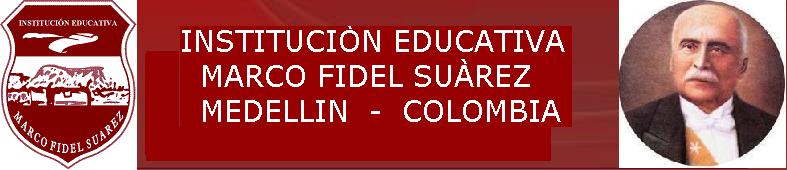 AREA: QUIMICADOCENTE: WVA MILENA GARCIA RENTERIAGRADO: NOVENONOMBRE: _________________________________________ FECHA: ______________OBJETIVOSIdentificar aplicaciones comerciales e industriales del transporte de energía y de las interacciones de la materia.PROCESOS BÁSICOS O EJES CURRICULARES O ENUNCIADO IDENTIFICADOR O PREGUNTAS PROBLEMATIZADORAS¿El trabajo científico tiene características propias y se aplica en la búsqueda de respuestas a fenómenos desconocidos?¿Cómo se explica el ambiente desde el punto de vista de la Química inorgánica?COMPETENCIAS:Uso comprensivo del conocimiento.Explicación de fenómenos.Indagación. EJES CURRICULARESMe aproximo al conocimiento como científico naturalManejo conocimientos propios de las Ciencias naturalesDesarrollo compromisos personales y sociales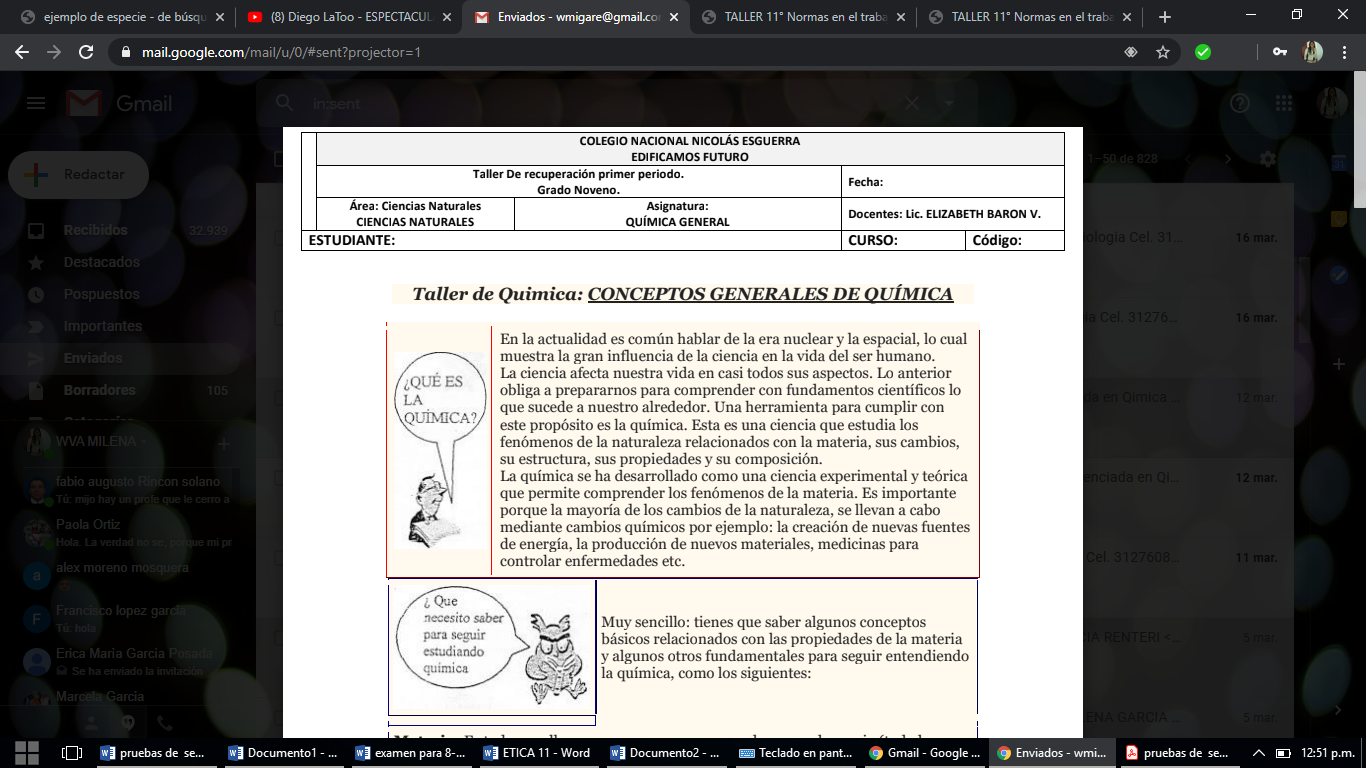 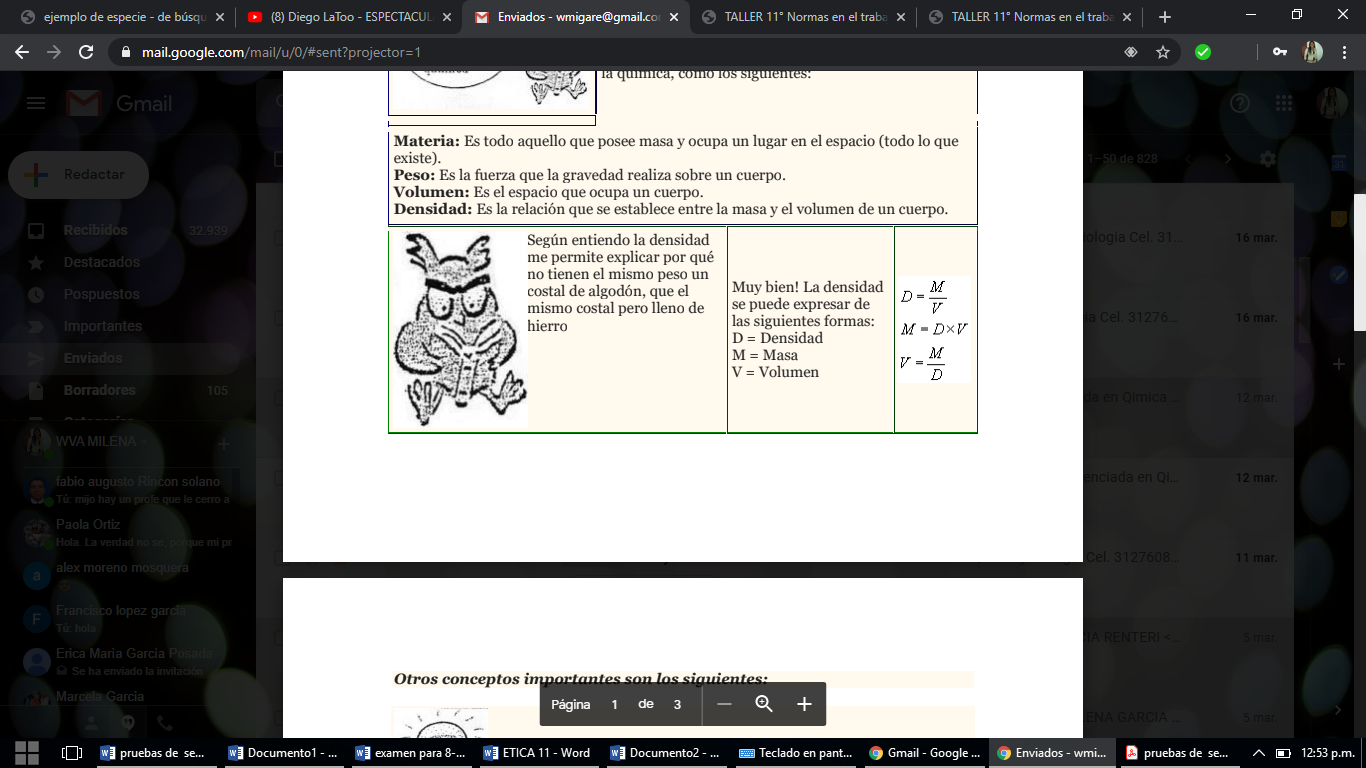 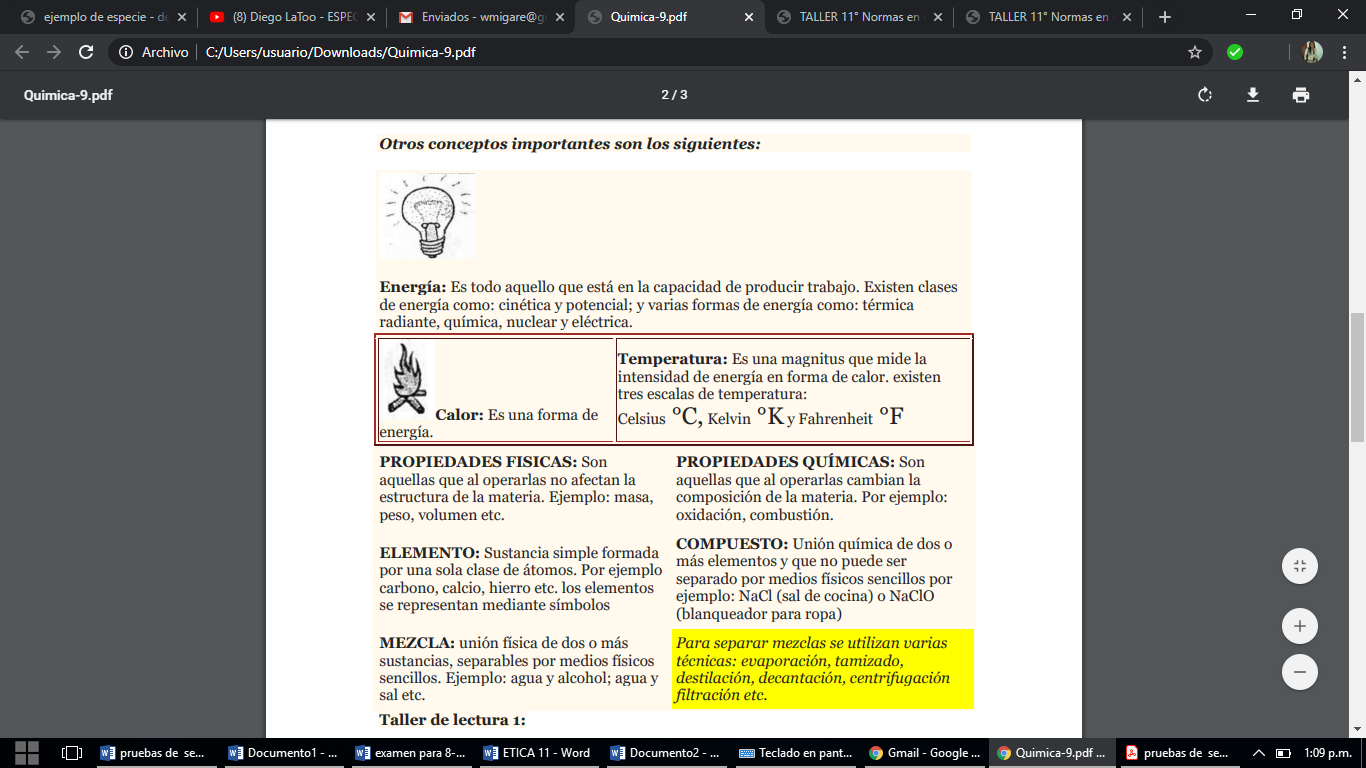 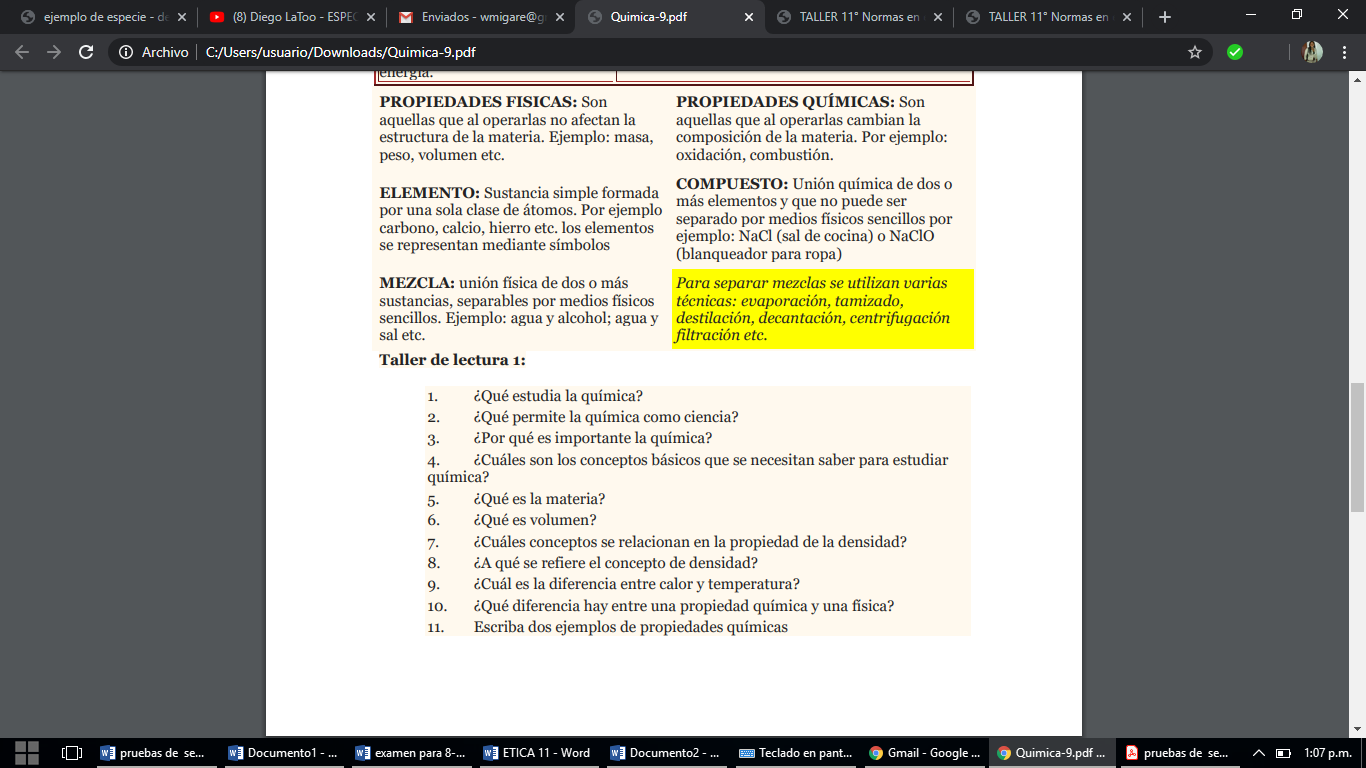 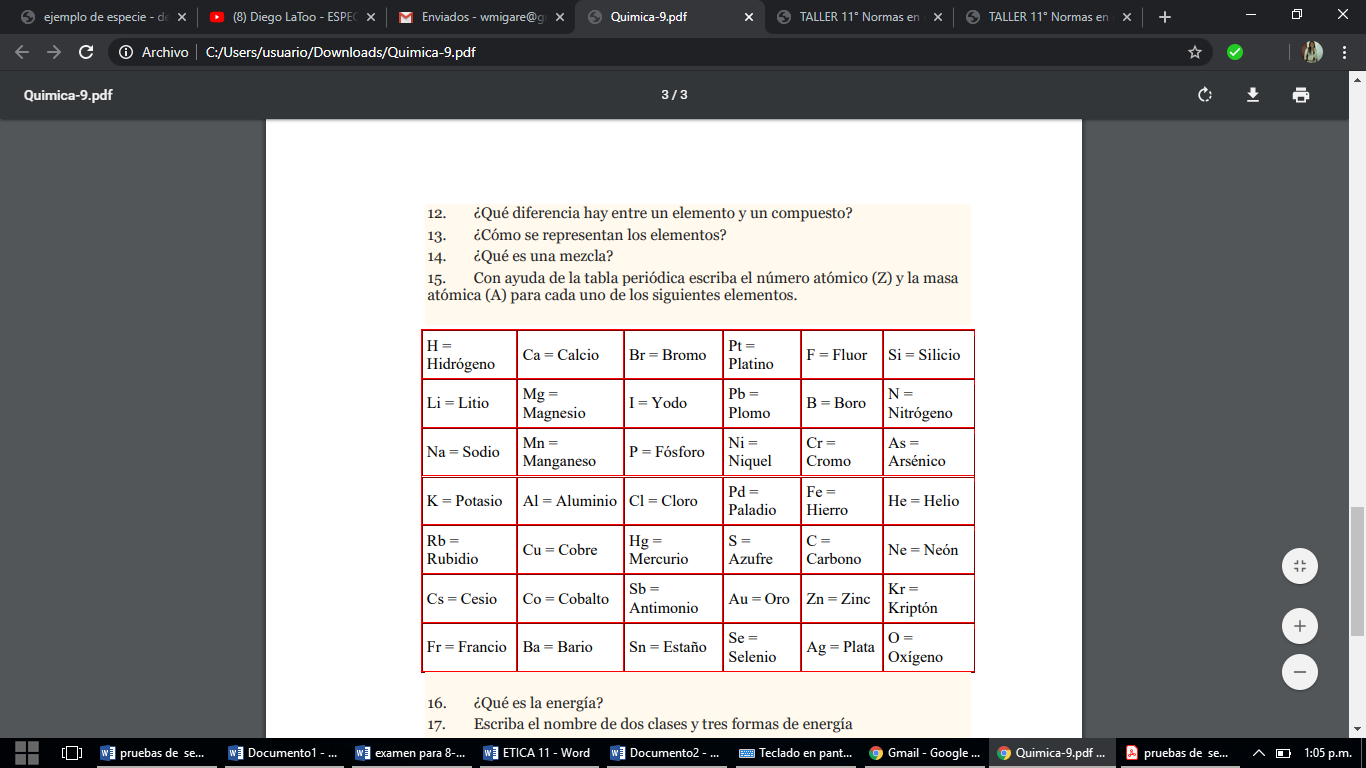 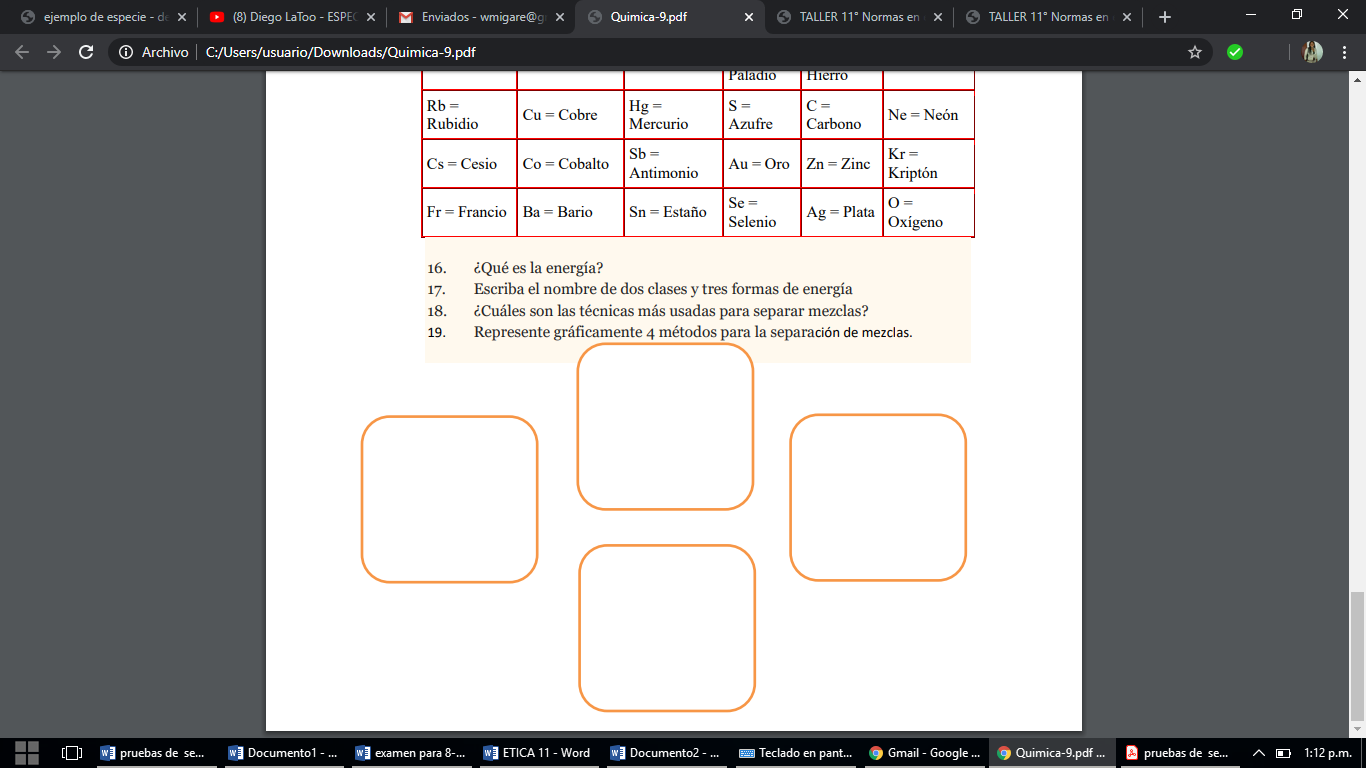 